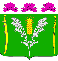 АДМИНИСТРАЦИЯСТАРОНИЖЕСТЕБЛИЕВСКОГО СЕЛЬСКОГО ПОСЕЛЕНИЯКРАСНОАРМЕЙСКОГО РАЙОНАПОСТАНОВЛЕНИЕ«__03__»_03_2023 г                                                                 		              №_35____станица СтаронижестеблиевскаяО внесении изменений в постановление администрации Старонижестеблиевского сельского поселения Красноармейского района от 26 ноября 2020 года №135 «Об утверждении Порядка формирования, ведения обязательного опубликования перечня муниципального имущества, свободного от прав третьих лиц (за исключением права хозяйственного ведения, права оперативного управления, а также муниципальных прав субъектов малого и среднего предпринимательства),  предусмотренного частью 4 статьи 18 Федерального закона «О развитии малого и среднего предпринимательства в Российской Федерации»В соответствии с Федеральным законом от 24 июля 2007 года № 209-ФЗ «О развитии малого и среднего предпринимательства в Российской Федерации», Федеральным законом от 3 июля 2018 года № 185-ФЗ «О внесении изменений в отдельные законодательные акты Российской Федерации в целях расширения имущественной поддержки субъектов малого и среднего предпринимательства», постановлениями Правительства Российской Федерации от 1 декабря 2016 года № 1283 «О внесении изменений в постановление Правительства Российской Федерации от 21 августа 2010 года № 645», от 18 мая 2019 года № 623 «О внесении изменений в постановление Правительства Российской Федерации от 21 августа 2010 года № 645 и признании утратившим силу постановления Правительства Российской Федерации от 18 декабря 2008 года           № 961», приказом Министерства экономического развития Российской Федерации от 20 апреля 2016 года № 264 «Об утверждении Порядка представления сведений об утвержденных перечнях государственного имущества и муниципального имущества, указанных в части 4 статьи 18 Федерального закона «О развитии малого и среднего предпринимательства в Российской Федерации», а также об изменениях, внесенных в такие перечни, в акционерное общество «Федеральная корпорация по развитию малого и среднего предпринимательства», формы представления и состава таких сведений»   п о с т а н о в л я ю:          1. Внести изменения и дополнение в приложение №3 постановления администрации Старонижестеблиевского сельского поселения Красноармейского района от 26 ноября 2020 года №135 «Об утверждении Порядка формирования, ведения обязательного  опубликования перечня муниципального имущества, свободного от прав  третьих лиц (за исключением права хозяйственного ведения, права оперативного управления, а также муниципальных прав субъектов малого и среднего предпринимательства), предусмотренного частью 4 статьи 218 Федерального закона «О развитии малого и среднего предпринимательства в Российской Федерации» (прилагается).	2. Контроль за выполнением настоящего постановления возложить на заместителя главы Старонижестеблиевского сельского поселения Красноармейского района Е.Е. Черепанову.	3. Постановление вступает в силу со дня его обнародования.ГлаваСтаронижестеблиевскогосельского поселенияКрасноармейского района                                                                     В.В. Новак3ЛИСТ СОГЛАСОВАНИЯк проекту постановления администрации Старонижестеблиевского сельского поселения Красноармейского района от _______ № ______«О внесении изменений в постановление администрацииСтаронижестеблиевского сельского поселения Красноармейского района          от 26 ноября 2020 года №135 «Об утверждении Порядка формирования,ведения обязательного опубликования перечня муниципальногоимущества, свободного от прав третьих лиц (за исключением правахозяйственного ведения, права оперативного управления, а такжемуниципальных прав субъектов малого и среднего предпринимательства),  предусмотренного частью 4 статьи 18 Федерального закона «О развитии малого и среднего предпринимательства в Российской Федерации»Проект подготовлен и внесён:Главным специалистом отдела по бухгалтерскому учету и финансамадминистрации Старонижестеблиевского сельского поселения            Красноармейского района                                                                        И.В. ШуткаПроект согласован:Заместитель главыСтаронижестеблиевского сельского поселенияКрасноармейского района                                                                 Е.Е. ЧерепановаНачальник отдела по бухгалтерскому учетуи финансам, главный бухгалтер администрацииСтаронижестеблиевского сельского поселенияКрасноармейского района                                                                  Т.А. Коваленко